07-228 КАЗ-601 самосвальный автоцементовоз задней выгрузки грузоподъемностью 3.5 т с цистерной ёмкостьо 3.0 м3 для бестарной перевозки порошковых материалов на шасси ЗиС-150 4х2, прицеп до 4.5 т, мест 3, снаряженный вес 4.53 тн, ЗиС-120 90 лс, 70 км/час, серийно, КАЗ г. Кутаиси, 1956-58 г.  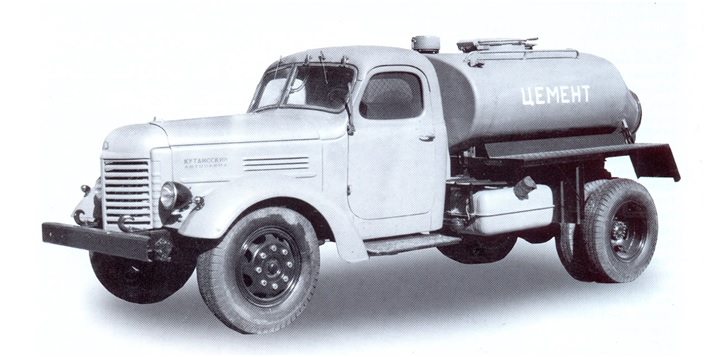 Разработчик: Всесоюзный научно-исследовательский институт строительного и дорожного машиностроения (ВНИИСтройДорМаш), г. Москва.Изготовитель: Кутаисский автомобильный завод, г. Кутаиси Грузинская ССР. В 1955-56 годах одновременно с самосвалами КАЗ-600 был разработан и освоен в серийном производстве цементовоз на шасси ЗиС-150, который получил обозначение КАЗ-601. Машина предназначалась для бестарной перевозки цемента и оборудовалась самосвальной цистерной с задней разгрузкой и гидравлическим опрокидываюшим механизмом. Самосвальная установка, унифицированная с аналогичным механизмом автомобиля КАЗ-600 (КАЗ-585Б), монтировалась на шасси ЗиС-150 с укороченной в задней части на 717 мм рамой с четырьмя поперечинами (аналог московского ЗиС-120Г).  При его разработке на Кутаисском автозаводе за основу была взята конструкция цементовоза ЦС-1, созданного Всесоюзным научно-исследовательским институтом строительного и дорожного машиностроения (ВНИИСтройДорМаш) и выпускаемом на московском заводе «Аремкуз». От своего прототипа цементовоз КАЗ-601 отличался автоматическим открытием и закрытием разгрузочного люка при подъеме и опускании цистерны с помощью рычагов, соединенных с рамой грузовика и крышкой люка. Цементовоз КАЗ-601 серийно выпускался на Кутаисском автозаводе с 1956 по 1958 год. В связи со сменой базового шасси на ЗиЛ-164Г на конвейере его сменил цементовоз КАЗ-601В, выпуск которого был прекращен в 1962 г.  Конструкция цементовоза КАЗ-601 Цементовоз имел штампованную клепанную раму, которая состояла из двух продольных лонжеронов П-образного сечения, соединённых между собой поперечинами При помощи болтов к ним крепились буксировочные крюки и передний бампер. Передняя поперечина рамы служила для крепления радиатора и поперечной опоры двигателя, а с внутренней стороны к ней крепились задние опоры мотора. Передний мост КАЗ-601, который представлял собой кованую балку двутаврового сечения, подвешивался к раме на двух листовых рессорах полуэллиптического типа, а задний мост с конической передачей крепился к раме на двух продольных полуэллиптических рессорах и двух подрессорниках. К передней оси автомобиля на 8 шпильках крепились дисковые колеса с ободом размера 20×8 (6,00-20), с восемью окнами, с бортовым и разрезным замочным кольцами и шинами размером 9,00-20" (260-20), а к заднему мосту крепились двухскатные дисковые колеса с ободом размера 20×8 (6,00-20), с восемью окнами, с бортовым и разрезным замочным кольцами и шинами размером 9,00-20" (260-20).Тормозная система Ножной колодочный тормоз барабанного типа с пневматическим приводом действовал на все колеса, ручной тормоз дискового типа с механическим приводом – на трансмиссию.Двигатель, сцепление и коробка передачЦементовоз КАЗ-601 получил карбюраторный, 6-цилиндровый, рядный, четырехтактный, нижнеклапанный двигатель ЗиС-120 жидкостного охлаждения объемом 5,55 литра и мощностью 90 л.с. при 2400 об/мин и 5-ступенчатую механическую коробку передач. Для передачи крутящего момента служило двухдисковое, сухое сцепление.Кабина Цементовоз оснащался цельнометеллической трехместной кабиной. Для ее отопления имелся жидкостный отопитель, обогреватель ветровых стекол и вентиляция. Сиденья имели пружинную подвеску, а водительское сиденье дополнительно получило регулировку по высоте.Лобовое стекло КАЗ-601 состояла из двух половинок. Левая половина была подъемной и крепилась в любом положении, правая – глухой. Дверные окна были подъемными, а двери – цельнометаллическими с навеской на передней стойке. Левая дверь имела замок, позволяющий запирать кабину снаружи.Для освещения дороги в темное время суток в передней части крыла имелись две электрические фары с лампами ближнего и дальнего света, а в верхней части крыла были расположены габаритные огни. Единственный задний фонарь с секциями стоп-сигнала, обозначения заднего габарита и освещения номерного знака крепился к кронштейну номерного знака на левом лонжероне рамы. Кузов цементовоза КАЗ-601 представлял собой металлическую сварную цистерну эллиптического сечения объемом 3 куб. метра с площадками для обслуживания по обеим сторонам. Она опрокидывалась с помощью гидравлического подъемного механизма, аналогичного применяемого на самосвале КАЗ-600. Цемент загружался через герметичный верхний люк, расположенный сверху в средней части цистерны. В горловине люка размещался указатель уровня цемента и фильтр-сапун для отвода воздуха, вытесняемого из цистерны во время ее загрузки, а также для впуска воздуха при сваливании цемента. Разгрузка цемента осуществлялась через другой люк с крышкой, размещенный в задней суженной части цистерны. Опорожнение цистерны происходило под воздействием собственного веса груза. Для очистки цистерны от остатков цемента она комплектовалась двумя пневматическими вибраторами, приводимыми от тормозной системы грузовика и включавшихся при помощи крана управления, находившегося в кабине водителя. Самосвальный механизм КАЗ-601 состоял из цистерны, надрамника и опрокидывающего устройства. Надрамник – металлический, сварной, устанавливался на лонжеронах рамы на двух продольных деревянных брусьях.  Опрокидывающий механизм – гидравлический, включал в себя односкоростную коробку отбора мощности, карданную передачу, гидравлический подъёмник и бак для масла. Гидроподъёмник состоял из двух поршневых гидроцилиндров с общей литой головкой, в которой размещались шестерёнчатый масляный насос и кран распределения, и был шарнирно закреплён на надрамнике. Крутящий момент от коробки отбора мощности, монтировавшейся на правом люке КПП, посредством передачи из двух последовательно соединённых карданных валов (основного и промежуточного с опорой) передавался на насос, масло из которого под давлением через кран распределения подавалось в гидроцилиндры, и приводило в движение поршни со штоками, шарнирно соединёнными с платформой, в результате чего и происходил подъём кузова. Управление подъёмом и опусканием платформы осуществлялось из кабины с помощью двух рычагов: рычага управления коробкой отбора мощности и рычага управления масляным насосом (через кран распределения).Технические характеристики и габаритные размеры КАЗ-601:длина – 6050 мм; высота – 2180 мм; ширина – 2310 мм;колесная формула – 6×4;объем кузова – 3 куб. метра;время подъема кузова – 12-15 сек;снаряженная масса – 4530 кг;грузоподъемность – 3500 кг;полная масса – 8255 кг;размер шин – 9,00-20;максимальная скорость – 70 км/ч;расход топлива при 30-40 км/ч – 27 литров на 100 км.Техническая характеристика автомобиля КАЗ-601Техническая характеристика автомобиля КАЗ-601Техническая характеристика автомобиля КАЗ-601КАЗ-601КАЗ-601 ВБазовое шассиЗиС-150ЗиЛ-164ГКолесная формула4x24x2Габаритные размеры, мм:- длина60506050- ширина23102280- высота21802180База, мм40004000Колея передняя / задняя, мм 1700 /17401700 /1740Дорожный просвет под передним / задним мостом, мм325 / 265325 / 265Объем кузова, куб. м3,03,0Число мест в кабине33Грузоподъемность, кг35003500Снаряженная масса, кг45304530Полная масса, кг82558255Время подъема кузова, с12... 1512... 15Размер шин9,00-209,00-20Максимальная скорость, км/ч 7070Контрольный расход топлива при 30-40 км/ч, л/100 км2727Сцеплениедвухдисковое, сухоедвухдисковое, сухоеКоробка передач5-ступенчатая5-ступенчатаяДвигательЗиС-120ЗиЛ-164Двигателькарбюраторный, 6-цилиндровый, рядный, 4-тактный, нижнеклапанный, жидкостного охлаждениякарбюраторный, 6-цилиндровый, рядный, 4-тактный, нижнеклапанный, жидкостного охлажденияДиаметр цилиндра и ход поршня, мм101,6x114,3101,6x114,3Рабочий объем, л5,555,55Мощность, л.с. (кВт)90(66) 97(71)при об/мин24002600Степень сжатия6,0 6,2Макс. крутящий момент, кгсм / Нм31 / 30433 / 324при об/мин1100...13001100... 1400Рекомендуемое топливобензин А-66бензин А-66